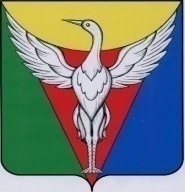 АДМИНИСТРАЦИЯ УЙСКО-ЧЕБАРКУЛЬСКОГО СЕЛЬСКОГО ПОСЕЛЕНИЯОКТЯБРЬСКОГО МУНИЦИПАЛЬНОГО РАЙОНА ЧЕЛЯБИНСКОЙ ОБЛАСТИРАСПОРЯЖЕНИЕ______________________________________________________________________от 27.01.2021 г.       № 1-р 	                                                                            		О реализации в 2021 году  на территории Уйско-Чебаркульского  сельского поселения Октябрьского муниципального района инициативных проектовВ соответствии с Федеральным законом от 06 октября 2003 года                          № 131-ФЗ «Об общих принципах организации местного самоуправления в Российской Федерации», Законом Челябинской области от 22 декабря                  2020 года № 288-ЗО «О некоторых вопросах правового регулирования отношений, связанных с инициативными проектами, выдвигаемыми для получения финансовой поддержки за счет межбюджетных трансфертов из областного бюджета»:1. Установить в 2021 году сроки внесения инициативных проектов в администрацию Уйско-Чебаркульского  сельского поселения Октябрьского муниципального района с 01 января по 01 марта. Планируемый срок реализации инициативного проекта не должен превышать один год.2.  Утвердить состав муниципальной конкурсной комиссии Уйско-Чебаркульского  сельского поселения  по проведению конкурсного отбора инициативных проектов, за исключением инициативных проектов, реализуемых за счет межбюджетных  трансфертов из областного бюджета (приложение).3. Настоящее распоряжение вступает в силу с момента подписания.4. Настоящее распоряжение подлежит  размещению на официальном сайте администрации Уйско-Чебаркульского  сельского поселения Октябрьского муниципального района в информационно-телекоммуникационной сети «Интернет».Глава Уйско-Чебаркульскогосельского поселения                                                     С.А. БочкарьПриложение к распоряжению администрации Уйско-Чебаркульского  сельского поселения от 27.01.2021 г. № 1-рСоставмуниципальной конкурсной комиссии Уйско-Чебаркульского  сельского поселения по проведению конкурсного отбора инициативных проектов, за исключением инициативных проектов, реализуемых за счет  межбюджетных трансфертов из областного бюджета Бочкарь Сергей Алексеевич – Глава сельского поселения;Лебсак Ольга Анатольевна –  Председатель Совета депутатов Уйско-Чебаркульского сельского поселения;Скибенко Любовь Валентиновна – депутат Совета депутатов Уйско-Чебаркульского сельского поселения;Чеблукова Елена Валерьевна - депутат Совета депутатов Уйско-Чебаркульского сельского поселения;Шуляк Елена Викторовна – специалист;Такачева Светлана Семеновна – землеустроитель.